Актуальні гранти, проекти та програмиФонд Східна Європа: “Створення центрів соціальної активності для осіб похилого віку”Фонд Східна Європа: “Створення центрів соціальної активності для осіб похилого віку”Фонд Східна Європа: “Створення центрів соціальної активності для осіб похилого віку”http://eef.org.ua/ua/novyny/item/485-fond-skhidna-yevropa-oholoshuie-konkurs-stvorennia-tsentriv-sotsialnoi-aktyvnosti-dlia-osib-pokhyloho-viku.htmlhttp://eef.org.ua/ua/novyny/item/485-fond-skhidna-yevropa-oholoshuie-konkurs-stvorennia-tsentriv-sotsialnoi-aktyvnosti-dlia-osib-pokhyloho-viku.htmlhttp://eef.org.ua/ua/novyny/item/485-fond-skhidna-yevropa-oholoshuie-konkurs-stvorennia-tsentriv-sotsialnoi-aktyvnosti-dlia-osib-pokhyloho-viku.html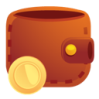 До 250 000 гривеньМета конкурсу: підтримка місцевих ініціатив зі створення центрів соціальної активності для одиноких малозабезпечених громадян похилого віку та надання їм якісних соціальних, юридичних та побутових послуг. Програма також передбачає підготовку співробітників та волонтерів для центрів соціальної активності, забезпечення цих центрів необхідним обладнанням та залучення до співпраці державних та приватних юридичних, культурних та соціальних установ.Плануєтся підтримати до 5 проектів у сільських громадах розміром від 5 до 10 тис. жителів.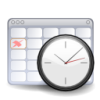 20 лютого 2016р.Мета конкурсу: підтримка місцевих ініціатив зі створення центрів соціальної активності для одиноких малозабезпечених громадян похилого віку та надання їм якісних соціальних, юридичних та побутових послуг. Програма також передбачає підготовку співробітників та волонтерів для центрів соціальної активності, забезпечення цих центрів необхідним обладнанням та залучення до співпраці державних та приватних юридичних, культурних та соціальних установ.Плануєтся підтримати до 5 проектів у сільських громадах розміром від 5 до 10 тис. жителів.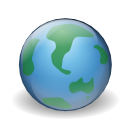 українськаМета конкурсу: підтримка місцевих ініціатив зі створення центрів соціальної активності для одиноких малозабезпечених громадян похилого віку та надання їм якісних соціальних, юридичних та побутових послуг. Програма також передбачає підготовку співробітників та волонтерів для центрів соціальної активності, забезпечення цих центрів необхідним обладнанням та залучення до співпраці державних та приватних юридичних, культурних та соціальних установ.Плануєтся підтримати до 5 проектів у сільських громадах розміром від 5 до 10 тис. жителів.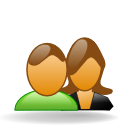 НУО, благодійні організаціїМета конкурсу: підтримка місцевих ініціатив зі створення центрів соціальної активності для одиноких малозабезпечених громадян похилого віку та надання їм якісних соціальних, юридичних та побутових послуг. Програма також передбачає підготовку співробітників та волонтерів для центрів соціальної активності, забезпечення цих центрів необхідним обладнанням та залучення до співпраці державних та приватних юридичних, культурних та соціальних установ.Плануєтся підтримати до 5 проектів у сільських громадах розміром від 5 до 10 тис. жителів.Учасники конкурсу: українські неприбуткові громадські та благодійні організації зі статусом юридичної особи, що мають досвід роботи з цільовою групою, а також партнерські відносини з місцевими територіальними центрами, установами охорони здоров’я, соціального захисту, культури та побуту.Завдання конкурсу:організація центрів соціальної активності на базі територіальних центрів соціального обслуговування пенсіонерів та одиноких, непрацездатних громадян;надання якісних соціальних, юридичних і побутових послуг та медичних консультацій представникам цільової групи; покращення якості життя малозабезпечених людей похилого віку шляхом створення умов для їх спілкування між собою;розповсюдження досвіду проекту в інших містах та регіонах України.Проекти можуть містити, але не повинні обмежуватися наступними видами діяльності:організація та розвиток центру соціальної активності для малозабезпечених громадян похилого віку, як правило, при територіальному центрі соціального обслуговування пенсіонерів та одиноких, непрацездатних громадян;формування стійких зв’язків із організаціями, які можуть надавати соціальні, медичні, юридичні та побутові послуги та надання таких послуг на базі центру соціальної активності;покращення побутових умов в приміщеннях для діяльності центру соціальної активності на базі територіального центру соціального захисту населення (в тому числі, не капітальні ремонтні роботи, купівля необхідних меблів та обладнання); купівля матеріалів для культурного дозвілля в центрі (літератури, фільмів, матеріалів для роботи гуртків тощо);розробка інформаційних матеріалів для привернення уваги цільової аудиторії до діяльності центру;інформування суспільства про питання соціальної адаптації самотніх людей похилого віку.Аплікаційну форму та інструкції щодо її заповнення можна знайти на веб-сайті ФСЄ: http://eef.org.ua/ua/rekomendatsii.html Максимальний розмір гранту – 250 000 гривень.Кількість проектів – у рамках конкурсу планується надати до п’яти грантів.Максимальний термін реалізації проекту – 2,5 місяці.Deadline: - 20 лютого 2016 р.Учасники конкурсу: українські неприбуткові громадські та благодійні організації зі статусом юридичної особи, що мають досвід роботи з цільовою групою, а також партнерські відносини з місцевими територіальними центрами, установами охорони здоров’я, соціального захисту, культури та побуту.Завдання конкурсу:організація центрів соціальної активності на базі територіальних центрів соціального обслуговування пенсіонерів та одиноких, непрацездатних громадян;надання якісних соціальних, юридичних і побутових послуг та медичних консультацій представникам цільової групи; покращення якості життя малозабезпечених людей похилого віку шляхом створення умов для їх спілкування між собою;розповсюдження досвіду проекту в інших містах та регіонах України.Проекти можуть містити, але не повинні обмежуватися наступними видами діяльності:організація та розвиток центру соціальної активності для малозабезпечених громадян похилого віку, як правило, при територіальному центрі соціального обслуговування пенсіонерів та одиноких, непрацездатних громадян;формування стійких зв’язків із організаціями, які можуть надавати соціальні, медичні, юридичні та побутові послуги та надання таких послуг на базі центру соціальної активності;покращення побутових умов в приміщеннях для діяльності центру соціальної активності на базі територіального центру соціального захисту населення (в тому числі, не капітальні ремонтні роботи, купівля необхідних меблів та обладнання); купівля матеріалів для культурного дозвілля в центрі (літератури, фільмів, матеріалів для роботи гуртків тощо);розробка інформаційних матеріалів для привернення уваги цільової аудиторії до діяльності центру;інформування суспільства про питання соціальної адаптації самотніх людей похилого віку.Аплікаційну форму та інструкції щодо її заповнення можна знайти на веб-сайті ФСЄ: http://eef.org.ua/ua/rekomendatsii.html Максимальний розмір гранту – 250 000 гривень.Кількість проектів – у рамках конкурсу планується надати до п’яти грантів.Максимальний термін реалізації проекту – 2,5 місяці.Deadline: - 20 лютого 2016 р.Учасники конкурсу: українські неприбуткові громадські та благодійні організації зі статусом юридичної особи, що мають досвід роботи з цільовою групою, а також партнерські відносини з місцевими територіальними центрами, установами охорони здоров’я, соціального захисту, культури та побуту.Завдання конкурсу:організація центрів соціальної активності на базі територіальних центрів соціального обслуговування пенсіонерів та одиноких, непрацездатних громадян;надання якісних соціальних, юридичних і побутових послуг та медичних консультацій представникам цільової групи; покращення якості життя малозабезпечених людей похилого віку шляхом створення умов для їх спілкування між собою;розповсюдження досвіду проекту в інших містах та регіонах України.Проекти можуть містити, але не повинні обмежуватися наступними видами діяльності:організація та розвиток центру соціальної активності для малозабезпечених громадян похилого віку, як правило, при територіальному центрі соціального обслуговування пенсіонерів та одиноких, непрацездатних громадян;формування стійких зв’язків із організаціями, які можуть надавати соціальні, медичні, юридичні та побутові послуги та надання таких послуг на базі центру соціальної активності;покращення побутових умов в приміщеннях для діяльності центру соціальної активності на базі територіального центру соціального захисту населення (в тому числі, не капітальні ремонтні роботи, купівля необхідних меблів та обладнання); купівля матеріалів для культурного дозвілля в центрі (літератури, фільмів, матеріалів для роботи гуртків тощо);розробка інформаційних матеріалів для привернення уваги цільової аудиторії до діяльності центру;інформування суспільства про питання соціальної адаптації самотніх людей похилого віку.Аплікаційну форму та інструкції щодо її заповнення можна знайти на веб-сайті ФСЄ: http://eef.org.ua/ua/rekomendatsii.html Максимальний розмір гранту – 250 000 гривень.Кількість проектів – у рамках конкурсу планується надати до п’яти грантів.Максимальний термін реалізації проекту – 2,5 місяці.Deadline: - 20 лютого 2016 р.Гранти Advocate Europe: фінансування ваших ідейГранти Advocate Europe: фінансування ваших ідейГранти Advocate Europe: фінансування ваших ідейhttp://gurt.org.ua/news/grants/30764/https://advocate-europe.eu http://gurt.org.ua/news/grants/30764/https://advocate-europe.eu http://gurt.org.ua/news/grants/30764/https://advocate-europe.eu До 50000 євроAdvocate Europe надає до 50 тисяч євро на фінансування інноваційних ідей, спрямованих на об’єднання та посилення партнерських відносин між представникамигромадянського суспільства у Європі. Сфери проектів можуть бути різноманітними: соціальні інновації, мистецтво, культура чи громадянська освіта.Фінансування може бути здійснено від 1 євро до 50.000 євро. Сума фінансування буде залежати від ідеї та проекту. Реалістичний і прозорий бюджет є попередньою умовою для отримання фінансування.8 березня 2016 р.Advocate Europe надає до 50 тисяч євро на фінансування інноваційних ідей, спрямованих на об’єднання та посилення партнерських відносин між представникамигромадянського суспільства у Європі. Сфери проектів можуть бути різноманітними: соціальні інновації, мистецтво, культура чи громадянська освіта.Фінансування може бути здійснено від 1 євро до 50.000 євро. Сума фінансування буде залежати від ідеї та проекту. Реалістичний і прозорий бюджет є попередньою умовою для отримання фінансування.Англійська, німецькаAdvocate Europe надає до 50 тисяч євро на фінансування інноваційних ідей, спрямованих на об’єднання та посилення партнерських відносин між представникамигромадянського суспільства у Європі. Сфери проектів можуть бути різноманітними: соціальні інновації, мистецтво, культура чи громадянська освіта.Фінансування може бути здійснено від 1 євро до 50.000 євро. Сума фінансування буде залежати від ідеї та проекту. Реалістичний і прозорий бюджет є попередньою умовою для отримання фінансування.НУО, Асоціації, соціальні інститутиAdvocate Europe надає до 50 тисяч євро на фінансування інноваційних ідей, спрямованих на об’єднання та посилення партнерських відносин між представникамигромадянського суспільства у Європі. Сфери проектів можуть бути різноманітними: соціальні інновації, мистецтво, культура чи громадянська освіта.Фінансування може бути здійснено від 1 євро до 50.000 євро. Сума фінансування буде залежати від ідеї та проекту. Реалістичний і прозорий бюджет є попередньою умовою для отримання фінансування.Advocate Europe очікує на некомерційні ініціативи, які:нетрадиційні. Ми хочемо підтримати оригінальні підходи і сміливі ідеї, які орієнтовані на поточні та майбутні потреби громадянського суспільства і громадян Європи. Ми шукаємо ідеї, які допомагають проектувати майбутнє, а не тільки керують статусом кво.Покликані зміцнити згуртованість у Європі. Ми вітаємо пропозиції, які підтримують обмін людьми та ідеями, а також сприяють міжнародному і міжкультурному взаєморозумінню. Наша мета полягає у виявленні критичних тем для подальшого розвитку об'єднаної Європи та об’єднання ключових груп, таких як мультиплікаторів, зацікавлених сторін, активістів, адміністраторів, молодих європейців та ініціаторів змін.засновані на повсякденному житті. Ми шукаємо проектні ідеї, які мають практичне значення і чіткий зв'язок з повсякденним життям людей в Європі.Кошти можуть бути використані на всі пов'язані з проектом витрати, у тому числі персонал і матеріали. Матеріальні витрати включають в себе витрати на проїзд; проживання та добові; контракти на обслуговування і гонорар (для тренерів, експертів, постачальників послуг, і т.д.); і матеріали для реалізації проекту (обладнання), презентація результатів, зв'язків з громадськістю та комунікацій.Deadline: 8 березня 2016р.Advocate Europe очікує на некомерційні ініціативи, які:нетрадиційні. Ми хочемо підтримати оригінальні підходи і сміливі ідеї, які орієнтовані на поточні та майбутні потреби громадянського суспільства і громадян Європи. Ми шукаємо ідеї, які допомагають проектувати майбутнє, а не тільки керують статусом кво.Покликані зміцнити згуртованість у Європі. Ми вітаємо пропозиції, які підтримують обмін людьми та ідеями, а також сприяють міжнародному і міжкультурному взаєморозумінню. Наша мета полягає у виявленні критичних тем для подальшого розвитку об'єднаної Європи та об’єднання ключових груп, таких як мультиплікаторів, зацікавлених сторін, активістів, адміністраторів, молодих європейців та ініціаторів змін.засновані на повсякденному житті. Ми шукаємо проектні ідеї, які мають практичне значення і чіткий зв'язок з повсякденним життям людей в Європі.Кошти можуть бути використані на всі пов'язані з проектом витрати, у тому числі персонал і матеріали. Матеріальні витрати включають в себе витрати на проїзд; проживання та добові; контракти на обслуговування і гонорар (для тренерів, експертів, постачальників послуг, і т.д.); і матеріали для реалізації проекту (обладнання), презентація результатів, зв'язків з громадськістю та комунікацій.Deadline: 8 березня 2016р.Advocate Europe очікує на некомерційні ініціативи, які:нетрадиційні. Ми хочемо підтримати оригінальні підходи і сміливі ідеї, які орієнтовані на поточні та майбутні потреби громадянського суспільства і громадян Європи. Ми шукаємо ідеї, які допомагають проектувати майбутнє, а не тільки керують статусом кво.Покликані зміцнити згуртованість у Європі. Ми вітаємо пропозиції, які підтримують обмін людьми та ідеями, а також сприяють міжнародному і міжкультурному взаєморозумінню. Наша мета полягає у виявленні критичних тем для подальшого розвитку об'єднаної Європи та об’єднання ключових груп, таких як мультиплікаторів, зацікавлених сторін, активістів, адміністраторів, молодих європейців та ініціаторів змін.засновані на повсякденному житті. Ми шукаємо проектні ідеї, які мають практичне значення і чіткий зв'язок з повсякденним життям людей в Європі.Кошти можуть бути використані на всі пов'язані з проектом витрати, у тому числі персонал і матеріали. Матеріальні витрати включають в себе витрати на проїзд; проживання та добові; контракти на обслуговування і гонорар (для тренерів, експертів, постачальників послуг, і т.д.); і матеріали для реалізації проекту (обладнання), презентація результатів, зв'язків з громадськістю та комунікацій.Deadline: 8 березня 2016р.Актуальні стажування та стипендіїАктуальні стажування та стипендіїАктуальні стажування та стипендіїСтипендії уряду ФранціїСтипендії уряду ФранціїСтипендії уряду Франціїhttp://www.cdi.fr/fr/formation-action/copernic.htmlhttp://www.cdi.fr/fr/formation-action/copernic.htmlhttp://www.cdi.fr/fr/formation-action/copernic.html615 євро,767 євроКонкурс стипендії уряду Франції на навчання 2016 рік:- у магістратурі (Master 2) за будь-якою дисципліною, тривалістю 9 місяців (615 євро)- в аспірантурі під французько-українським подвійним науковим керівництвом для роботи над дисертацією (три наукові стажування по 4 місяців впродовж 3 років, 767 євро)- за магістерською програмою COPERNIC (12 місяців, 767 євро) для фахівців економічної та інженерної галузей; www.cdi.fr/copernic 15 березня 2016р.Конкурс стипендії уряду Франції на навчання 2016 рік:- у магістратурі (Master 2) за будь-якою дисципліною, тривалістю 9 місяців (615 євро)- в аспірантурі під французько-українським подвійним науковим керівництвом для роботи над дисертацією (три наукові стажування по 4 місяців впродовж 3 років, 767 євро)- за магістерською програмою COPERNIC (12 місяців, 767 євро) для фахівців економічної та інженерної галузей; www.cdi.fr/copernic Англійська, французька Конкурс стипендії уряду Франції на навчання 2016 рік:- у магістратурі (Master 2) за будь-якою дисципліною, тривалістю 9 місяців (615 євро)- в аспірантурі під французько-українським подвійним науковим керівництвом для роботи над дисертацією (три наукові стажування по 4 місяців впродовж 3 років, 767 євро)- за магістерською програмою COPERNIC (12 місяців, 767 євро) для фахівців економічної та інженерної галузей; www.cdi.fr/copernic Випускники українських ВНЗ до 30 роківКонкурс стипендії уряду Франції на навчання 2016 рік:- у магістратурі (Master 2) за будь-якою дисципліною, тривалістю 9 місяців (615 євро)- в аспірантурі під французько-українським подвійним науковим керівництвом для роботи над дисертацією (три наукові стажування по 4 місяців впродовж 3 років, 767 євро)- за магістерською програмою COPERNIC (12 місяців, 767 євро) для фахівців економічної та інженерної галузей; www.cdi.fr/copernic Умови до кандидатури:бути громадянином України віком до 30 років та постійно проживати в Українімати диплом про вищу освіту українського навчального закладу (Бакалавр / Спеціаліст / Магістр)Критерії надання стипендії:високий рівень академічної підготовки кандидата;якісний та аргументований навчальний проект з обґрунтуванням професійної орієнтації;володіння французькою та/або англійською мовами залежно від навчального проекту;розробка індивідуального студентського проекту в рамках вже існуючого або новоствореного французько-українського проекту співпраці в освітній та/або науковій сфері.Deadline: 15 березня 2016р.Умови до кандидатури:бути громадянином України віком до 30 років та постійно проживати в Українімати диплом про вищу освіту українського навчального закладу (Бакалавр / Спеціаліст / Магістр)Критерії надання стипендії:високий рівень академічної підготовки кандидата;якісний та аргументований навчальний проект з обґрунтуванням професійної орієнтації;володіння французькою та/або англійською мовами залежно від навчального проекту;розробка індивідуального студентського проекту в рамках вже існуючого або новоствореного французько-українського проекту співпраці в освітній та/або науковій сфері.Deadline: 15 березня 2016р.Умови до кандидатури:бути громадянином України віком до 30 років та постійно проживати в Українімати диплом про вищу освіту українського навчального закладу (Бакалавр / Спеціаліст / Магістр)Критерії надання стипендії:високий рівень академічної підготовки кандидата;якісний та аргументований навчальний проект з обґрунтуванням професійної орієнтації;володіння французькою та/або англійською мовами залежно від навчального проекту;розробка індивідуального студентського проекту в рамках вже існуючого або новоствореного французько-українського проекту співпраці в освітній та/або науковій сфері.Deadline: 15 березня 2016р.Магістерські програми у сфері політичних студій в Університеті Тарту (Естонія) 2016-2017Магістерські програми у сфері політичних студій в Університеті Тарту (Естонія) 2016-2017Магістерські програми у сфері політичних студій в Університеті Тарту (Естонія) 2016-2017http://skytte.ut.ee/en/admissions-6http://skytte.ut.ee/en/admissions-6http://skytte.ut.ee/en/admissions-6Часткові стипендіїУніверситет Тарту оголошує конкурс для навчання за наступними магістерськими програмами англійською мовою:Демократія та управління: http://ut.ee/democracy Міжнародні відносини та регіональні дослідження: http://ut.ee/irrs Студії Балтійського Регіону: http://ut.ee/baltic Дослідження «ЄС та Росії»: http://ut.ee/eurus Часткові стипендії (які покривають вартість навчання) доступні для найкращих аплікантів на всі програми. Всі апліканти будуть автоматично розглядатися для виділення стипендій.15 квітня 2016р.Університет Тарту оголошує конкурс для навчання за наступними магістерськими програмами англійською мовою:Демократія та управління: http://ut.ee/democracy Міжнародні відносини та регіональні дослідження: http://ut.ee/irrs Студії Балтійського Регіону: http://ut.ee/baltic Дослідження «ЄС та Росії»: http://ut.ee/eurus Часткові стипендії (які покривають вартість навчання) доступні для найкращих аплікантів на всі програми. Всі апліканти будуть автоматично розглядатися для виділення стипендій.АнглійськаУніверситет Тарту оголошує конкурс для навчання за наступними магістерськими програмами англійською мовою:Демократія та управління: http://ut.ee/democracy Міжнародні відносини та регіональні дослідження: http://ut.ee/irrs Студії Балтійського Регіону: http://ut.ee/baltic Дослідження «ЄС та Росії»: http://ut.ee/eurus Часткові стипендії (які покривають вартість навчання) доступні для найкращих аплікантів на всі програми. Всі апліканти будуть автоматично розглядатися для виділення стипендій.Студенти Університет Тарту оголошує конкурс для навчання за наступними магістерськими програмами англійською мовою:Демократія та управління: http://ut.ee/democracy Міжнародні відносини та регіональні дослідження: http://ut.ee/irrs Студії Балтійського Регіону: http://ut.ee/baltic Дослідження «ЄС та Росії»: http://ut.ee/eurus Часткові стипендії (які покривають вартість навчання) доступні для найкращих аплікантів на всі програми. Всі апліканти будуть автоматично розглядатися для виділення стипендій.Ми чекаємо на заявки від потенційних студентів, які бажають навчатися за вищеназваними програмами, незалежно від їхнього теперішнього навчального профілю та спеціалізації. Всі програми поєднують комплексну академічну підготовку та навчання за основною спеціалізацією. Таким чином, випускники програм, стають кваліфікованими фахівцями, готовими до роботи на державній службі, в приватному секторі чи в академічній сфері.Deadline: 15 квітня 2016р.Ми чекаємо на заявки від потенційних студентів, які бажають навчатися за вищеназваними програмами, незалежно від їхнього теперішнього навчального профілю та спеціалізації. Всі програми поєднують комплексну академічну підготовку та навчання за основною спеціалізацією. Таким чином, випускники програм, стають кваліфікованими фахівцями, готовими до роботи на державній службі, в приватному секторі чи в академічній сфері.Deadline: 15 квітня 2016р.Ми чекаємо на заявки від потенційних студентів, які бажають навчатися за вищеназваними програмами, незалежно від їхнього теперішнього навчального профілю та спеціалізації. Всі програми поєднують комплексну академічну підготовку та навчання за основною спеціалізацією. Таким чином, випускники програм, стають кваліфікованими фахівцями, готовими до роботи на державній службі, в приватному секторі чи в академічній сфері.Deadline: 15 квітня 2016р.Стипендії від Уряду Угорщини для аграріївСтипендії від Уряду Угорщини для аграріївСтипендії від Уряду Угорщини для аграріївhttp://www.fao.org/europe/news/detail-news/en/c/369926/http://www.fao.org/europe/news/detail-news/en/c/369926/http://www.fao.org/europe/news/detail-news/en/c/369926/Можливе отримання стипендіїУряд Угорщини пропонує стипендії для іноземних студентів для навчання на програмах магістратури. Спеціальності: сільське господарство, cадоводство, тваринництво та безпека харчування, сільськогосподарська біотехнологія.У програмі приймають участь Сент Іштван університет (Szent István University), Угорщина та Капошварський Університет (Kaposvár University), Угорщина.Стипендія покриває плату за навчання протягом усього періоду; основні книги; гуртожиток та проживання; оплата добових. Всі витрати фінансуються Угорським урядом.  Відбірковий період розпочинається у вересні 2016р. 28 лютого 2016р.Уряд Угорщини пропонує стипендії для іноземних студентів для навчання на програмах магістратури. Спеціальності: сільське господарство, cадоводство, тваринництво та безпека харчування, сільськогосподарська біотехнологія.У програмі приймають участь Сент Іштван університет (Szent István University), Угорщина та Капошварський Університет (Kaposvár University), Угорщина.Стипендія покриває плату за навчання протягом усього періоду; основні книги; гуртожиток та проживання; оплата добових. Всі витрати фінансуються Угорським урядом.  Відбірковий період розпочинається у вересні 2016р. АнглійськаУряд Угорщини пропонує стипендії для іноземних студентів для навчання на програмах магістратури. Спеціальності: сільське господарство, cадоводство, тваринництво та безпека харчування, сільськогосподарська біотехнологія.У програмі приймають участь Сент Іштван університет (Szent István University), Угорщина та Капошварський Університет (Kaposvár University), Угорщина.Стипендія покриває плату за навчання протягом усього періоду; основні книги; гуртожиток та проживання; оплата добових. Всі витрати фінансуються Угорським урядом.  Відбірковий період розпочинається у вересні 2016р. Молоді люди до 30 роківУряд Угорщини пропонує стипендії для іноземних студентів для навчання на програмах магістратури. Спеціальності: сільське господарство, cадоводство, тваринництво та безпека харчування, сільськогосподарська біотехнологія.У програмі приймають участь Сент Іштван університет (Szent István University), Угорщина та Капошварський Університет (Kaposvár University), Угорщина.Стипендія покриває плату за навчання протягом усього періоду; основні книги; гуртожиток та проживання; оплата добових. Всі витрати фінансуються Угорським урядом.  Відбірковий період розпочинається у вересні 2016р. Вимоги до кандидатів:Відмінні досягнення в школіЗнання англійської мови (для курсів, які викладаються англійською мовою)МотиваціяХороший стан здоров'яВіком до 30 роківПерелік документів, які повинні бути надіслані електронною поштою:Заповнена анкета (Додаток 1)АвтобіографіяКопія диплому про закінчення середньої школи / коледжу та додатку до ньогоКопія свідоцтва про кваліфікацію англійської мовиКопії відповідних сторінок паспорта із зазначенням дати закінчення дії та номеруРекомендаційний листМотиваційний листСертифікат здоров'я, виданий лікаремСвідоцтво про відмінну поведінку, видане місцевим органом поліції.Всі документи повинні бути англійською.Deadline: 28 лютого 2016р.Вимоги до кандидатів:Відмінні досягнення в школіЗнання англійської мови (для курсів, які викладаються англійською мовою)МотиваціяХороший стан здоров'яВіком до 30 роківПерелік документів, які повинні бути надіслані електронною поштою:Заповнена анкета (Додаток 1)АвтобіографіяКопія диплому про закінчення середньої школи / коледжу та додатку до ньогоКопія свідоцтва про кваліфікацію англійської мовиКопії відповідних сторінок паспорта із зазначенням дати закінчення дії та номеруРекомендаційний листМотиваційний листСертифікат здоров'я, виданий лікаремСвідоцтво про відмінну поведінку, видане місцевим органом поліції.Всі документи повинні бути англійською.Deadline: 28 лютого 2016р.Вимоги до кандидатів:Відмінні досягнення в школіЗнання англійської мови (для курсів, які викладаються англійською мовою)МотиваціяХороший стан здоров'яВіком до 30 роківПерелік документів, які повинні бути надіслані електронною поштою:Заповнена анкета (Додаток 1)АвтобіографіяКопія диплому про закінчення середньої школи / коледжу та додатку до ньогоКопія свідоцтва про кваліфікацію англійської мовиКопії відповідних сторінок паспорта із зазначенням дати закінчення дії та номеруРекомендаційний листМотиваційний листСертифікат здоров'я, виданий лікаремСвідоцтво про відмінну поведінку, видане місцевим органом поліції.Всі документи повинні бути англійською.Deadline: 28 лютого 2016р.Школа для представників місцевих екологічних громадських організаційШкола для представників місцевих екологічних громадських організаційШкола для представників місцевих екологічних громадських організаційhttp://www.mama-86.org.ua/index.php/ru/news/34-announces/776-2016-01-27-15-19-20.htmlhttp://www.mama-86.org.ua/index.php/ru/news/34-announces/776-2016-01-27-15-19-20.htmlhttp://www.mama-86.org.ua/index.php/ru/news/34-announces/776-2016-01-27-15-19-20.htmlБезкоштовно Всеукраїнська екологічна громадська організація (ВЕГО) «МАМА-86» в рамках реалізації проекту «Зміцнення потенціалу місцевих екологічних громадських організацій» за підтримки Шведського агентства міжнародного розвитку (SIDA) оголошує набір учасників до Школи для представників місцевих екологічних громадських організацій.Мета Навчальної програми:В межах проведення 2-тижневої Школи заплановано надати місцевим екологічним організаціям, навички і знання, необхідні для дієвої реалізації ними власних проектів. Програма включає дві навчальні сесії, присвячені кращим практикам щодо управління громадською організацією (фінансова спроможність та мобілізація ресурсів, інформаційно-комунікаційна діяльність, проектна діяльність) та різноманітним аспектам формування екологічної політики.26 лютого 2016р.Всеукраїнська екологічна громадська організація (ВЕГО) «МАМА-86» в рамках реалізації проекту «Зміцнення потенціалу місцевих екологічних громадських організацій» за підтримки Шведського агентства міжнародного розвитку (SIDA) оголошує набір учасників до Школи для представників місцевих екологічних громадських організацій.Мета Навчальної програми:В межах проведення 2-тижневої Школи заплановано надати місцевим екологічним організаціям, навички і знання, необхідні для дієвої реалізації ними власних проектів. Програма включає дві навчальні сесії, присвячені кращим практикам щодо управління громадською організацією (фінансова спроможність та мобілізація ресурсів, інформаційно-комунікаційна діяльність, проектна діяльність) та різноманітним аспектам формування екологічної політики.Українська Всеукраїнська екологічна громадська організація (ВЕГО) «МАМА-86» в рамках реалізації проекту «Зміцнення потенціалу місцевих екологічних громадських організацій» за підтримки Шведського агентства міжнародного розвитку (SIDA) оголошує набір учасників до Школи для представників місцевих екологічних громадських організацій.Мета Навчальної програми:В межах проведення 2-тижневої Школи заплановано надати місцевим екологічним організаціям, навички і знання, необхідні для дієвої реалізації ними власних проектів. Програма включає дві навчальні сесії, присвячені кращим практикам щодо управління громадською організацією (фінансова спроможність та мобілізація ресурсів, інформаційно-комунікаційна діяльність, проектна діяльність) та різноманітним аспектам формування екологічної політики.Екологічні організаціїВсеукраїнська екологічна громадська організація (ВЕГО) «МАМА-86» в рамках реалізації проекту «Зміцнення потенціалу місцевих екологічних громадських організацій» за підтримки Шведського агентства міжнародного розвитку (SIDA) оголошує набір учасників до Школи для представників місцевих екологічних громадських організацій.Мета Навчальної програми:В межах проведення 2-тижневої Школи заплановано надати місцевим екологічним організаціям, навички і знання, необхідні для дієвої реалізації ними власних проектів. Програма включає дві навчальні сесії, присвячені кращим практикам щодо управління громадською організацією (фінансова спроможність та мобілізація ресурсів, інформаційно-комунікаційна діяльність, проектна діяльність) та різноманітним аспектам формування екологічної політики.Цільова група:Новостворені екологічні організації; місцеві екологічні організації, які працюють для потреб громад; інші екологічні громадські організації, зацікавлені в розвитку своєї спроможності.Кількість учасників Школи: не більше 20 осіб.Формат навчання:Навчальна програма Школи складатиметься з 2-х навчальних модулів, по одному тижню кожен.Перший тижневий модуль присвячений кращим практикам з управління діяльністю громадської організації. Запланована дата проведення – друга половина березня 2016 р.Другий тижневий модуль присвячений різноманітним аспектам формуванню та реалізації екологічної політики. Запланована дата проведення – друга половина червня 2016 р.За результатами навчання в Школі учасники отримають дипломи про проходження курсу; також експерти ВЕГО «МАМА-86» будуть надавати допомогу при підготовці і реалізації власних проектів учасникам Школи.Відбір учасників буде проводитись на основі поданих анкет, які можна заповнити на сайті програми.Deadline: 26 лютого 2016р. Цільова група:Новостворені екологічні організації; місцеві екологічні організації, які працюють для потреб громад; інші екологічні громадські організації, зацікавлені в розвитку своєї спроможності.Кількість учасників Школи: не більше 20 осіб.Формат навчання:Навчальна програма Школи складатиметься з 2-х навчальних модулів, по одному тижню кожен.Перший тижневий модуль присвячений кращим практикам з управління діяльністю громадської організації. Запланована дата проведення – друга половина березня 2016 р.Другий тижневий модуль присвячений різноманітним аспектам формуванню та реалізації екологічної політики. Запланована дата проведення – друга половина червня 2016 р.За результатами навчання в Школі учасники отримають дипломи про проходження курсу; також експерти ВЕГО «МАМА-86» будуть надавати допомогу при підготовці і реалізації власних проектів учасникам Школи.Відбір учасників буде проводитись на основі поданих анкет, які можна заповнити на сайті програми.Deadline: 26 лютого 2016р. Цільова група:Новостворені екологічні організації; місцеві екологічні організації, які працюють для потреб громад; інші екологічні громадські організації, зацікавлені в розвитку своєї спроможності.Кількість учасників Школи: не більше 20 осіб.Формат навчання:Навчальна програма Школи складатиметься з 2-х навчальних модулів, по одному тижню кожен.Перший тижневий модуль присвячений кращим практикам з управління діяльністю громадської організації. Запланована дата проведення – друга половина березня 2016 р.Другий тижневий модуль присвячений різноманітним аспектам формуванню та реалізації екологічної політики. Запланована дата проведення – друга половина червня 2016 р.За результатами навчання в Школі учасники отримають дипломи про проходження курсу; також експерти ВЕГО «МАМА-86» будуть надавати допомогу при підготовці і реалізації власних проектів учасникам Школи.Відбір учасників буде проводитись на основі поданих анкет, які можна заповнити на сайті програми.Deadline: 26 лютого 2016р. 